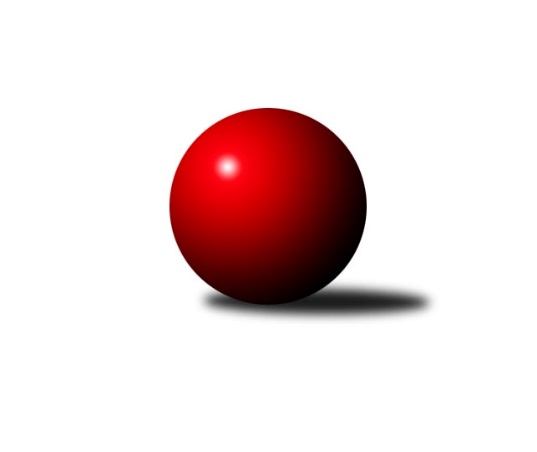 Č.2Ročník 2014/2015	2.5.2024 Meziokresní přebor-Bruntál, Opava  2014/2015Statistika 2. kolaTabulka družstev:		družstvo	záp	výh	rem	proh	skore	sety	průměr	body	plné	dorážka	chyby	1.	Kuželky Horní Benešov	2	2	0	0	18 : 2 	(12.0 : 4.0)	1693	4	1167	526	24.5	2.	TJ Kovohutě Břidličná ˝D˝	2	2	0	0	14 : 6 	(8.0 : 8.0)	1500	4	1086	414	41	3.	RSKK Raciborz	2	1	0	1	14 : 6 	(11.0 : 5.0)	1625	2	1146	479	23	4.	TJ Horní Benešov ˝F˝	2	1	0	1	12 : 8 	(9.0 : 7.0)	1543	2	1096	447	46	5.	TJ Sokol Chvalíkovice ˝B˝	2	1	0	1	12 : 8 	(11.0 : 5.0)	1535	2	1083	452	31.5	6.	TJ Kovohutě Břidličná ˝C˝	2	1	0	1	10 : 10 	(7.0 : 9.0)	1542	2	1110	433	46.5	7.	TJ Jiskra Rýmařov ˝C˝	2	1	0	1	10 : 10 	(8.0 : 8.0)	1492	2	1087	405	48	8.	KK Minerva Opava ˝C˝	2	1	0	1	6 : 14 	(5.0 : 11.0)	1349	2	948	401	30.5	9.	TJ Horní Benešov ˝E˝	2	0	0	2	2 : 18 	(5.0 : 11.0)	1515	0	1074	441	47	10.	TJ Opava ˝D˝	2	0	0	2	2 : 18 	(4.0 : 12.0)	1449	0	1071	379	57Tabulka doma:		družstvo	záp	výh	rem	proh	skore	sety	průměr	body	maximum	minimum	1.	Kuželky Horní Benešov	1	1	0	0	10 : 0 	(6.0 : 2.0)	1756	2	1756	1756	2.	RSKK Raciborz	1	1	0	0	10 : 0 	(7.0 : 1.0)	1616	2	1616	1616	3.	TJ Kovohutě Břidličná ˝D˝	1	1	0	0	8 : 2 	(5.0 : 3.0)	1510	2	1510	1510	4.	TJ Jiskra Rýmařov ˝C˝	1	1	0	0	8 : 2 	(5.0 : 3.0)	1508	2	1508	1508	5.	TJ Horní Benešov ˝F˝	2	1	0	1	12 : 8 	(9.0 : 7.0)	1543	2	1595	1490	6.	KK Minerva Opava ˝C˝	1	1	0	0	6 : 4 	(4.0 : 4.0)	1662	2	1662	1662	7.	TJ Horní Benešov ˝E˝	0	0	0	0	0 : 0 	(0.0 : 0.0)	0	0	0	0	8.	TJ Sokol Chvalíkovice ˝B˝	1	0	0	1	4 : 6 	(5.0 : 3.0)	1474	0	1474	1474	9.	TJ Opava ˝D˝	1	0	0	1	2 : 8 	(3.0 : 5.0)	1524	0	1524	1524	10.	TJ Kovohutě Břidličná ˝C˝	1	0	0	1	2 : 8 	(2.0 : 6.0)	1479	0	1479	1479Tabulka venku:		družstvo	záp	výh	rem	proh	skore	sety	průměr	body	maximum	minimum	1.	Kuželky Horní Benešov	1	1	0	0	8 : 2 	(6.0 : 2.0)	1629	2	1629	1629	2.	TJ Kovohutě Břidličná ˝C˝	1	1	0	0	8 : 2 	(5.0 : 3.0)	1605	2	1605	1605	3.	TJ Sokol Chvalíkovice ˝B˝	1	1	0	0	8 : 2 	(6.0 : 2.0)	1595	2	1595	1595	4.	TJ Kovohutě Břidličná ˝D˝	1	1	0	0	6 : 4 	(3.0 : 5.0)	1489	2	1489	1489	5.	TJ Horní Benešov ˝F˝	0	0	0	0	0 : 0 	(0.0 : 0.0)	0	0	0	0	6.	RSKK Raciborz	1	0	0	1	4 : 6 	(4.0 : 4.0)	1633	0	1633	1633	7.	TJ Jiskra Rýmařov ˝C˝	1	0	0	1	2 : 8 	(3.0 : 5.0)	1475	0	1475	1475	8.	TJ Opava ˝D˝	1	0	0	1	0 : 10 	(1.0 : 7.0)	1374	0	1374	1374	9.	KK Minerva Opava ˝C˝	1	0	0	1	0 : 10 	(1.0 : 7.0)	1035	0	1035	1035	10.	TJ Horní Benešov ˝E˝	2	0	0	2	2 : 18 	(5.0 : 11.0)	1515	0	1545	1485Tabulka podzimní části:		družstvo	záp	výh	rem	proh	skore	sety	průměr	body	doma	venku	1.	Kuželky Horní Benešov	2	2	0	0	18 : 2 	(12.0 : 4.0)	1693	4 	1 	0 	0 	1 	0 	0	2.	TJ Kovohutě Břidličná ˝D˝	2	2	0	0	14 : 6 	(8.0 : 8.0)	1500	4 	1 	0 	0 	1 	0 	0	3.	RSKK Raciborz	2	1	0	1	14 : 6 	(11.0 : 5.0)	1625	2 	1 	0 	0 	0 	0 	1	4.	TJ Horní Benešov ˝F˝	2	1	0	1	12 : 8 	(9.0 : 7.0)	1543	2 	1 	0 	1 	0 	0 	0	5.	TJ Sokol Chvalíkovice ˝B˝	2	1	0	1	12 : 8 	(11.0 : 5.0)	1535	2 	0 	0 	1 	1 	0 	0	6.	TJ Kovohutě Břidličná ˝C˝	2	1	0	1	10 : 10 	(7.0 : 9.0)	1542	2 	0 	0 	1 	1 	0 	0	7.	TJ Jiskra Rýmařov ˝C˝	2	1	0	1	10 : 10 	(8.0 : 8.0)	1492	2 	1 	0 	0 	0 	0 	1	8.	KK Minerva Opava ˝C˝	2	1	0	1	6 : 14 	(5.0 : 11.0)	1349	2 	1 	0 	0 	0 	0 	1	9.	TJ Horní Benešov ˝E˝	2	0	0	2	2 : 18 	(5.0 : 11.0)	1515	0 	0 	0 	0 	0 	0 	2	10.	TJ Opava ˝D˝	2	0	0	2	2 : 18 	(4.0 : 12.0)	1449	0 	0 	0 	1 	0 	0 	1Tabulka jarní části:		družstvo	záp	výh	rem	proh	skore	sety	průměr	body	doma	venku	1.	TJ Kovohutě Břidličná ˝D˝	0	0	0	0	0 : 0 	(0.0 : 0.0)	0	0 	0 	0 	0 	0 	0 	0 	2.	TJ Horní Benešov ˝F˝	0	0	0	0	0 : 0 	(0.0 : 0.0)	0	0 	0 	0 	0 	0 	0 	0 	3.	RSKK Raciborz	0	0	0	0	0 : 0 	(0.0 : 0.0)	0	0 	0 	0 	0 	0 	0 	0 	4.	Kuželky Horní Benešov	0	0	0	0	0 : 0 	(0.0 : 0.0)	0	0 	0 	0 	0 	0 	0 	0 	5.	TJ Kovohutě Břidličná ˝C˝	0	0	0	0	0 : 0 	(0.0 : 0.0)	0	0 	0 	0 	0 	0 	0 	0 	6.	TJ Jiskra Rýmařov ˝C˝	0	0	0	0	0 : 0 	(0.0 : 0.0)	0	0 	0 	0 	0 	0 	0 	0 	7.	TJ Sokol Chvalíkovice ˝B˝	0	0	0	0	0 : 0 	(0.0 : 0.0)	0	0 	0 	0 	0 	0 	0 	0 	8.	TJ Opava ˝D˝	0	0	0	0	0 : 0 	(0.0 : 0.0)	0	0 	0 	0 	0 	0 	0 	0 	9.	KK Minerva Opava ˝C˝	0	0	0	0	0 : 0 	(0.0 : 0.0)	0	0 	0 	0 	0 	0 	0 	0 	10.	TJ Horní Benešov ˝E˝	0	0	0	0	0 : 0 	(0.0 : 0.0)	0	0 	0 	0 	0 	0 	0 	0 Zisk bodů pro družstvo:		jméno hráče	družstvo	body	zápasy	v %	dílčí body	sety	v %	1.	Mariusz Gierczak 	RSKK Raciborz 	4	/	2	(100%)		/		(%)	2.	Martin Šumník 	TJ Sokol Chvalíkovice ˝B˝ 	4	/	2	(100%)		/		(%)	3.	Ota Pidima 	TJ Kovohutě Břidličná ˝D˝ 	4	/	2	(100%)		/		(%)	4.	Jana Martiníková 	Kuželky Horní Benešov 	4	/	2	(100%)		/		(%)	5.	Jerzy Kwasný 	RSKK Raciborz 	4	/	2	(100%)		/		(%)	6.	Miroslav Petřek st.	TJ Horní Benešov ˝F˝ 	4	/	2	(100%)		/		(%)	7.	Vilém Berger 	TJ Kovohutě Břidličná ˝D˝ 	4	/	2	(100%)		/		(%)	8.	Vlastimil Kotrla 	Kuželky Horní Benešov 	4	/	2	(100%)		/		(%)	9.	Jaroslav Zelinka 	TJ Kovohutě Břidličná ˝C˝ 	4	/	2	(100%)		/		(%)	10.	Martin Weiss 	Kuželky Horní Benešov 	2	/	1	(100%)		/		(%)	11.	Jaromír Martiník 	Kuželky Horní Benešov 	2	/	1	(100%)		/		(%)	12.	Ryszard Grygiel 	RSKK Raciborz 	2	/	1	(100%)		/		(%)	13.	František Habrman 	TJ Kovohutě Břidličná ˝C˝ 	2	/	1	(100%)		/		(%)	14.	Radek Fischer 	KK Minerva Opava ˝C˝ 	2	/	1	(100%)		/		(%)	15.	Antonín Hendrych 	TJ Sokol Chvalíkovice ˝B˝ 	2	/	1	(100%)		/		(%)	16.	Josef Klapetek 	TJ Opava ˝D˝ 	2	/	1	(100%)		/		(%)	17.	Roman Beinhauer 	TJ Sokol Chvalíkovice ˝B˝ 	2	/	1	(100%)		/		(%)	18.	Anna Dosedělová 	TJ Kovohutě Břidličná ˝C˝ 	2	/	1	(100%)		/		(%)	19.	Pavel Švan 	TJ Jiskra Rýmařov ˝C˝ 	2	/	2	(50%)		/		(%)	20.	Petr Kozák 	TJ Horní Benešov ˝E˝ 	2	/	2	(50%)		/		(%)	21.	Miroslav Langer 	TJ Jiskra Rýmařov ˝C˝ 	2	/	2	(50%)		/		(%)	22.	Zdeněk Žanda 	TJ Horní Benešov ˝F˝ 	2	/	2	(50%)		/		(%)	23.	Dalibor Krejčiřík 	TJ Sokol Chvalíkovice ˝B˝ 	2	/	2	(50%)		/		(%)	24.	Gabriela Beinhaeurová 	KK Minerva Opava ˝C˝ 	2	/	2	(50%)		/		(%)	25.	Pavel Přikryl 	TJ Jiskra Rýmařov ˝C˝ 	2	/	2	(50%)		/		(%)	26.	Jaroslav Lakomý 	Kuželky Horní Benešov 	2	/	2	(50%)		/		(%)	27.	Pavla Hendrychová 	TJ Horní Benešov ˝F˝ 	2	/	2	(50%)		/		(%)	28.	Krzysztof Wróblewski 	RSKK Raciborz 	2	/	2	(50%)		/		(%)	29.	Ladislav Stárek st. 	TJ Kovohutě Břidličná ˝D˝ 	2	/	2	(50%)		/		(%)	30.	Stanislav Lichnovský 	TJ Jiskra Rýmařov ˝C˝ 	2	/	2	(50%)		/		(%)	31.	Stanislav Troják 	KK Minerva Opava ˝C˝ 	0	/	1	(0%)		/		(%)	32.	Vladislav Kobelár 	TJ Opava ˝D˝ 	0	/	1	(0%)		/		(%)	33.	Milan Franer 	TJ Opava ˝D˝ 	0	/	1	(0%)		/		(%)	34.	Lenka Hrnčířová 	KK Minerva Opava ˝C˝ 	0	/	1	(0%)		/		(%)	35.	Cezary Koczorski 	RSKK Raciborz 	0	/	1	(0%)		/		(%)	36.	Josef Kočař 	TJ Kovohutě Břidličná ˝C˝ 	0	/	1	(0%)		/		(%)	37.	Lubomír Bičík 	KK Minerva Opava ˝C˝ 	0	/	1	(0%)		/		(%)	38.	Oldřich Tomečka 	KK Minerva Opava ˝C˝ 	0	/	1	(0%)		/		(%)	39.	Vilibald Marker 	TJ Opava ˝D˝ 	0	/	1	(0%)		/		(%)	40.	Karel Michalka 	TJ Opava ˝D˝ 	0	/	1	(0%)		/		(%)	41.	Zdeněk Kment 	TJ Horní Benešov ˝F˝ 	0	/	1	(0%)		/		(%)	42.	Lubomír Khýr 	TJ Kovohutě Břidličná ˝C˝ 	0	/	1	(0%)		/		(%)	43.	Vladimír Štrbík 	TJ Kovohutě Břidličná ˝D˝ 	0	/	1	(0%)		/		(%)	44.	Markéta Jašková 	TJ Opava ˝D˝ 	0	/	1	(0%)		/		(%)	45.	Luděk Häusler 	TJ Kovohutě Břidličná ˝D˝ 	0	/	1	(0%)		/		(%)	46.	Leoš Řepka ml. 	TJ Kovohutě Břidličná ˝C˝ 	0	/	2	(0%)		/		(%)	47.	Zdeněk Janák 	TJ Horní Benešov ˝E˝ 	0	/	2	(0%)		/		(%)	48.	Otto Mückstein 	TJ Sokol Chvalíkovice ˝B˝ 	0	/	2	(0%)		/		(%)	49.	Dominik Bracek 	TJ Opava ˝D˝ 	0	/	2	(0%)		/		(%)	50.	Roman Swaczyna 	TJ Horní Benešov ˝E˝ 	0	/	2	(0%)		/		(%)	51.	Jan Kriwenky 	TJ Horní Benešov ˝E˝ 	0	/	2	(0%)		/		(%)Průměry na kuželnách:		kuželna	průměr	plné	dorážka	chyby	výkon na hráče	1.	Minerva Opava, 1-2	1647	1153	494	25.0	(411.9)	2.	TJ Opava, 1-4	1564	1139	425	46.0	(391.1)	3.	TJ Kovohutě Břidličná, 1-2	1514	1084	430	43.3	(378.7)	4.	 Horní Benešov, 1-4	1508	1061	447	38.5	(377.1)	5.	KK Jiskra Rýmařov, 1-4	1496	1066	430	42.5	(374.1)	6.	RSKK Raciborz, 1-4	1495	1079	415	41.0	(373.8)	7.	TJ Sokol Chvalíkovice, 1-2	1481	1074	407	38.5	(370.4)Nejlepší výkony na kuželnách:Minerva Opava, 1-2KK Minerva Opava ˝C˝	1662	1. kolo	Radek Fischer 	KK Minerva Opava ˝C˝	439	1. koloRSKK Raciborz	1633	1. kolo	Mariusz Gierczak 	RSKK Raciborz	420	1. kolo		. kolo	Gabriela Beinhaeurová 	KK Minerva Opava ˝C˝	420	1. kolo		. kolo	Oldřich Tomečka 	KK Minerva Opava ˝C˝	416	1. kolo		. kolo	Jerzy Kwasný 	RSKK Raciborz	415	1. kolo		. kolo	Cezary Koczorski 	RSKK Raciborz	403	1. kolo		. kolo	Krzysztof Wróblewski 	RSKK Raciborz	395	1. kolo		. kolo	Lenka Hrnčířová 	KK Minerva Opava ˝C˝	387	1. koloTJ Opava, 1-4TJ Kovohutě Břidličná ˝C˝	1605	1. kolo	Josef Klapetek 	TJ Opava ˝D˝	417	1. koloTJ Opava ˝D˝	1524	1. kolo	František Habrman 	TJ Kovohutě Břidličná ˝C˝	417	1. kolo		. kolo	Leoš Řepka ml. 	TJ Kovohutě Břidličná ˝C˝	411	1. kolo		. kolo	Jaroslav Zelinka 	TJ Kovohutě Břidličná ˝C˝	407	1. kolo		. kolo	Dominik Bracek 	TJ Opava ˝D˝	381	1. kolo		. kolo	Anna Dosedělová 	TJ Kovohutě Břidličná ˝C˝	370	1. kolo		. kolo	Milan Franer 	TJ Opava ˝D˝	368	1. kolo		. kolo	Markéta Jašková 	TJ Opava ˝D˝	358	1. koloTJ Kovohutě Břidličná, 1-2TJ Sokol Chvalíkovice ˝B˝	1595	2. kolo	Martin Šumník 	TJ Sokol Chvalíkovice ˝B˝	410	2. koloTJ Kovohutě Břidličná ˝D˝	1510	2. kolo	Roman Beinhauer 	TJ Sokol Chvalíkovice ˝B˝	410	2. koloTJ Kovohutě Břidličná ˝C˝	1479	2. kolo	Leoš Řepka ml. 	TJ Kovohutě Břidličná ˝C˝	403	2. koloTJ Jiskra Rýmařov ˝C˝	1475	2. kolo	Ota Pidima 	TJ Kovohutě Břidličná ˝D˝	395	2. kolo		. kolo	Pavel Přikryl 	TJ Jiskra Rýmařov ˝C˝	395	2. kolo		. kolo	Jaroslav Zelinka 	TJ Kovohutě Břidličná ˝C˝	393	2. kolo		. kolo	Otto Mückstein 	TJ Sokol Chvalíkovice ˝B˝	392	2. kolo		. kolo	Vilém Berger 	TJ Kovohutě Břidličná ˝D˝	385	2. kolo		. kolo	Dalibor Krejčiřík 	TJ Sokol Chvalíkovice ˝B˝	383	2. kolo		. kolo	Stanislav Lichnovský 	TJ Jiskra Rýmařov ˝C˝	370	2. kolo Horní Benešov, 1-4Kuželky Horní Benešov	1756	2. kolo	Jaromír Martiník 	Kuželky Horní Benešov	493	2. koloKuželky Horní Benešov	1629	1. kolo	Vlastimil Kotrla 	Kuželky Horní Benešov	446	2. koloTJ Horní Benešov ˝F˝	1595	2. kolo	Petr Kozák 	TJ Horní Benešov ˝E˝	445	2. koloTJ Horní Benešov ˝E˝	1545	2. kolo	Martin Weiss 	Kuželky Horní Benešov	445	1. koloTJ Horní Benešov ˝F˝	1490	1. kolo	Vlastimil Kotrla 	Kuželky Horní Benešov	431	1. koloKK Minerva Opava ˝C˝	1035	2. kolo	Zdeněk Janák 	TJ Horní Benešov ˝E˝	426	2. kolo		. kolo	Zdeněk Žanda 	TJ Horní Benešov ˝F˝	426	2. kolo		. kolo	Jaroslav Lakomý 	Kuželky Horní Benešov	414	2. kolo		. kolo	Zdeněk Kment 	TJ Horní Benešov ˝F˝	406	2. kolo		. kolo	Zdeněk Kment 	TJ Horní Benešov ˝F˝	406	1. koloKK Jiskra Rýmařov, 1-4TJ Jiskra Rýmařov ˝C˝	1508	1. kolo	Petr Kozák 	TJ Horní Benešov ˝E˝	429	1. koloTJ Horní Benešov ˝E˝	1485	1. kolo	Pavel Švan 	TJ Jiskra Rýmařov ˝C˝	403	1. kolo		. kolo	Pavel Přikryl 	TJ Jiskra Rýmařov ˝C˝	379	1. kolo		. kolo	Roman Swaczyna 	TJ Horní Benešov ˝E˝	377	1. kolo		. kolo	Stanislav Lichnovský 	TJ Jiskra Rýmařov ˝C˝	370	1. kolo		. kolo	Miroslav Langer 	TJ Jiskra Rýmařov ˝C˝	356	1. kolo		. kolo	Zdeněk Janák 	TJ Horní Benešov ˝E˝	348	1. kolo		. kolo	Jan Kriwenky 	TJ Horní Benešov ˝E˝	331	1. koloRSKK Raciborz, 1-4RSKK Raciborz	1616	2. kolo	Krzysztof Wróblewski 	RSKK Raciborz	418	2. koloTJ Opava ˝D˝	1374	2. kolo	Jerzy Kwasný 	RSKK Raciborz	412	2. kolo		. kolo	Ryszard Grygiel 	RSKK Raciborz	399	2. kolo		. kolo	Mariusz Gierczak 	RSKK Raciborz	387	2. kolo		. kolo	Dominik Bracek 	TJ Opava ˝D˝	376	2. kolo		. kolo	Vladislav Kobelár 	TJ Opava ˝D˝	375	2. kolo		. kolo	Karel Michalka 	TJ Opava ˝D˝	329	2. kolo		. kolo	Vilibald Marker 	TJ Opava ˝D˝	294	2. koloTJ Sokol Chvalíkovice, 1-2TJ Kovohutě Břidličná ˝D˝	1489	1. kolo	Ota Pidima 	TJ Kovohutě Břidličná ˝D˝	389	1. koloTJ Sokol Chvalíkovice ˝B˝	1474	1. kolo	Antonín Hendrych 	TJ Sokol Chvalíkovice ˝B˝	384	1. kolo		. kolo	Martin Šumník 	TJ Sokol Chvalíkovice ˝B˝	378	1. kolo		. kolo	Vilém Berger 	TJ Kovohutě Břidličná ˝D˝	371	1. kolo		. kolo	Luděk Häusler 	TJ Kovohutě Břidličná ˝D˝	368	1. kolo		. kolo	Ladislav Stárek st. 	TJ Kovohutě Břidličná ˝D˝	361	1. kolo		. kolo	Dalibor Krejčiřík 	TJ Sokol Chvalíkovice ˝B˝	359	1. kolo		. kolo	Otto Mückstein 	TJ Sokol Chvalíkovice ˝B˝	353	1. koloČetnost výsledků:	8.0 : 2.0	2x	6.0 : 4.0	1x	4.0 : 6.0	1x	2.0 : 8.0	3x	10.0 : 0.0	3x